Районный литературный вечер старшеклассников          «Что могут молодые…»Рашова Валентина Павловна,учитель русского языка и  литературы МАОУ»Викуловская СОШ№1» Викуловского района Тюменской областиПредмет (направленность): литература, история, культурология  Возраст детей:  9-11 классыМесто проведения: Викуловская СОШ№1.                                                                                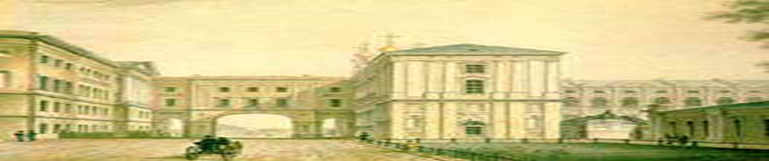                                          ПОЛОЖЕНИЕ                   О районном литературном вечере старшеклассников                                     «Что могут молодые…»Цель проведения мероприятия -Форма проведения - бал по случаю юбилея ЛицеяФорма – парадная (19 век)Время проведения – 17 февраля 2012 годаПорядок проведения :  - Торжественное открытие бала – полонез, круг знакомства -Разговор – представление гостей – каждая школа представляет   одного    из выпускников пушкинского выпуска (список прилагается )-Чтение стихов лицейских поэтов-Запись в альбоме (в течение вечера)-Творческий конкурс (представление школьных талантов)-«Скрытая» викторина  о Царскосельском Лицее и его выпускниках ( в течение вечера) (прилагается)-Торжественное закрытие (подведение итогов, награждение)                               СПИСОК ЛИЦЕИСТОВ1.Ф.Матюшкин -15 лет во флоте-мореплаватель, ученый, исследователь, участник Крымской войны, адмирал, по его инициативе –памятник Пушкину в Москве, мыс в Северном ледовитом океане носит его имя 2.В.Кюхельбекер –поэт – романтик, ( отчасти Ленский) художник, 3-я  серебряная медаль выпуска, дружен с Грибоедовым, член северного тайного общества – смертная казнь заменена каторгой ялуторовская,  тобольская ссылка3.И.Пущин- первый друг, похвальный лист с правом на серебряную медаль при выпуске, член тайного общества Рылеева ,  ссылка в Сибирь, просветительская деятельность в Ялуторовске, женат на Н.Д Фовизиной , жене умершего товарища – декабриста ( история Татьяны и Онегина)4.А.Дельвиг – друг Пушкина, поэт, издатель, переводчик, хорошо пел, стихов всего 150, но 20 положено на музыку композиторами –современниками Дельвига,(Алябьев,Глинка, Я ковлев, Даргомыжский,Рубинштейн и др), друг поэта Баратынского5.Сильверий Броглио –уроженец Италии, рыцарь мальтийского ордена, Броглио-предтеча русских декабристов, восстание в Пьемонте, по постановлению королевского суда лишен чинов, званий, имущества, изгнан с родины навечно, погиб как участник восстания в Греции»Гречанка верная, не плачь…» А.Пушкина о Броглио\6. Н Корсаков –ранняя  смерть от  чахотки (20 лет), первый выпустил рукописный журнал »Для удовольствия и пользы», певец, виртуоз игры на гитаре, композитор, сочинил музыку на стихи  Пушкина еще в Лицее,  закончил лицей с серебряной медалью, служил в Министерстве иностранных дел, в Петербурге, затем в Риме, там, Италии умер7.А.  Горчаков –единственный кто избежал прозвищ, при выпуске получил 2ую(малую) золотую медаль, дипломат в Англии, советник посла в Вене ,в Германии, министр иностранных дел в Петербурге, канцлер, друг Тютчева и Салтыкова-Щедрина8. М. Яковлев – дар комического перевоплощения, создания живых карикатур на окружающих(200 номеров в Лицее),талантлив в риторике, музыке,  известный композитор, друг Глинки, пел сам свои романсы. Яковлев – хранитель лицейских обычаев и преданий, его называли «лицейским старостой», на его квартире встречались лицеисты, ее называли « лицейским подворьем».9.А.Данзас –прекрасно рисовал , издавал рукописный  журнал» Лицейский мудрец», где вся проза была его, по окончании Лицея по собственному желанию был определен на военную службу, участвовал  в сражениях  с  персами  и турками, награжден за храбрость Владимиром, золотым оружием, был серьезно ранен, после дуэли Пушкина был осужден и сослан в действующую армию на Кавказ , Лермонтов служил под его началом. Пушкин перед смертью передал ему свое кольцо-талисман.10.В.Вольховский – за спартанство прозван Суворочка, 1-ая золотая медаль(Большая), по желанию  направлен на военную службу в Генеральный штаб гвардии, член Союза спасения, Союза благоденствия, после суда над декабристами отправлен в действующую армию на Кавказ, начальник штаба Кавказского округа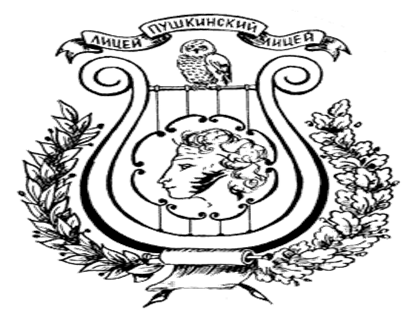                                          Викторина1.По чьей инициативе был создан Лицей?.....................................................  2. Кто автор проекта Лицея?......................................3. Дата открытия Лицея………………………………..4. Сколько выпусков было в Царскосельском лицее?.......................5.Первый директор Лицея………………………………………………………..6. …………?…………. Дань  сердца и вина!Он создал нас, он воспитал наш пламень,Им чистая лампада возжена… …………..О ком это?...............................7.Сколько лицеистов было выпущено в пушкинском выпуске?.......................................8.Какой номер был вышит на воротнике Пушкина-лицеиста?................................9.Сколько лет обучались лицеисты?.................................10.Какое направление обучения и воспитания было в Лицее?.........................11.Назовите выпускников лицея – декабристов  ………………………………………………………………………………………12.Кто вел все, собирал, хранил все  бумаги лицеистов, за что получил прозвище – Староста……………………….13.Кто из лицеистов был прозван Санчо Панса?..........................................................14. Кто первым из лицеистов умер?...............................15. Последний из выпуска…………?………………………………………….16. Год закрытия Лицея?.........................................17. Знаменитые лицеисты всех выпусков…………………………….18.. Назовите фамилию воспитанника, окончившего Лицей с 1-ой золотой медалью. 19.Кто авторы  прощального Гимна лицеистов ?..............................20. Выпускник Лицея – знаменитый путешественник – исследователь- ?................................................21.Выпускники Лицея – композиторы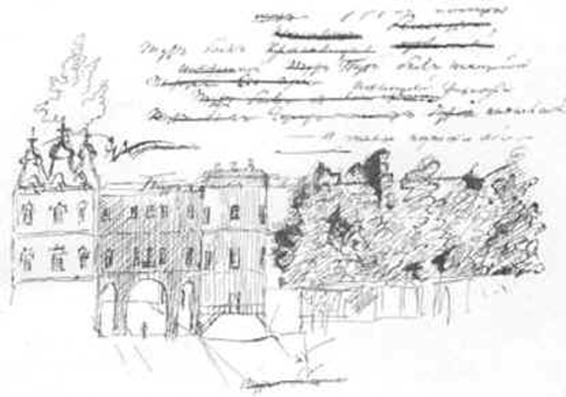                     ЧТО МОГУТ МОЛОДЫЕ.      Россия будущего всегда жила в мальчиках, только что вышедших    из детства                                                                           А.Герцен.                                                                              ( песня  « Юность моя» Т. Гвардцители)1чтец. 16 лет! Передо мною мир!А мир какой ! В подъеме и в полете!Люблю я жизнь в ее великой плоти Все остальное – крашеный кумир.                2 чт.  Вы, сверстники мои, меня поймете                  Не золоченый нужен мне кумир                  не слава , не рубин и не сапфир…                  Чего мне надо? Все,  в конечном счете!3 чтец Но прежде я узнать хочу,  что молодости было по плечу.,     - (презентация 1 часть)1 чтец –Важно ли, когда, в каком веке были молоды мои сверстники.100, 200 лет тому назад? Важно ли, горят у них в комнате электрические лампочки или свечи? Пересекают они страну на поезде или в  дорожной карете, на самолете или почтовых лошадях? Носят камзолы или джинсы? Конечно, каждая эпоха имеет свой неповторимый голос, стиль. Но разве они, наши юные прадеды , не любили , как их правнуки, не мечтали так же, не умирали достойно? Разве мы, сверстники космических кораблей и цифрового телевидения, оказавшись с ними рядом, не нашли бы, о чем поговорить с ними, о чем спросить? Устремимся же в прошлое, соединив длинной цепью наше сегодня и их далеко.!Под Петербургом городок, Где корпуса за корпусами Наполнены звучаньем нот, Мальчишескими голосами. Минуты радости, невзгоды, В Лицее начинали Любить, отстаивать, свободу, Творить и безмятежно жить. ( кадры  лицея )Чтец -Нынешним летом исполнится ровно 200 лет с тех пор, как Александр I начертал на проекте создания в Царском Селе первого в России Лицея: "Быть по сему. Александр". Назывался этот исторический документ очень просто: "Постановление о Лицее".Чтец – В честь юбилея Лицея  в этом зале объявляется бал!! Музыка( полонез общий )1 вед.Лицей... Волшебные звуки этого греческого слова волнуютдушу. Оно во все времена писалось с большой буквы и произносилось с выражением гордости и почтительности. Лицей - это солнценашей поэзии - великий Пушкин. 2 вед. И  в этот день,  и в этот час,            Когда зажгутся в зале свечи,             Он тихо будет среди нас            И воплотится в наши речи!Нам, которым еще жить , просто необходимо познакомиться с одним уникальным классом ! выпуска Царскосельского Лицея., который много лет назад прошел свой  по жизни путь. Их 30 человек. Вот класс.  Бакунин, Броглио, Вольховский,  Саврасов, Дельвиг, Корф, Данзас,  Тырков, Корнилов, Малиновский.  Здесь Кюхля, Маслов, Есаков,  Комовский, Гурьев. Илличевский,  Костенский, Стевен, Горчаков,  Мартынов, Мясоедов, Ржевский.  Вот Гревенец и Ломоносов,  Вот Яковлев и Корсаков  Но где еще кого-то носит?  Откликнитесь на трубный зав!  Мы их, конечно, не забудем:  Матюшкин, Пущин, Пушкин, Юдин.  до конца. Класс как класс – тридцать мальчишек. Что сделали эти мальчишки? Кем они стали? Какую славу принесли  своему Отечеству? Об этом Наш разговор.  ( презентации школ) Вед. - Пройдёт 14 с половиной лет со дня открытия Царскосельского лицея, и новый император, Николай I, после беседы с одним из лицеистов первого выпуска, скажет свитским: «Я только что разговаривал с умнейшим человеком России». Минует ещё несколько десятилетий, и Россия, после унижения Крымской войны, обретёт «Железного канцлера», способного вернуть ей былую славу, - из лицейских, того же выпуска. А в промежутке тех лет на карте мира появится мыс, названный в честь лицеиста, ставшего известным мореходом,  станут гордостью Отечества 9 из 26, достигших гражданской зрелости – треть! Вот какой этот класс! Они своей жизнью доказали, что молодым многое по плечу. Ведущий - Мальчишки как мальчишки, прожившие вместе 6 лет с 12 до восемнадцати, но….Один,  итальянец по происхождению, погибнет, защищая свободу греческого народа. Трое пройдут через каторгу как участники восстания декабристов. . Кроме Пушкина –солнца русской поэзии , известными поэтами станут еще Пущин, Кюхельбекер, Дельвиг. Горчаков и Яковлев – станут композиторами , романсы которых, прежде всего на стихи  друзей –лицеистов, будут петь во  всех салонах.   ( романс Яковлева )          ( менуэт)Друзья мои, прекрасен наш союз!  Он, как душа, неразделим и вечен –  Неколебим, свободен и беспечен,  Срастался он под сенью дружных муз.  Куда бы нас ни бросила судьбина,  И счастие куда б ни повело,  Всё те же мы: нам целый мир чужбина;  Отечество нам Царское Село.Пушкин:Взглянув когда-нибудь на тайный сей листок,  Исписанный когда-то мною,  На время улети в лицейский уголок  Всесильной, сладостной мечтою.  Ты вспомни быстрые минуты первых дней,  Неволю мирную, шесть лет соединенья,  Печали, радости, мечты души твоей,  Размолвки дружества и радость примиренья, –  Что было и не будет вновь…В прощальном гимне лицеистов, написанном 18-летним Антоном Дельвигом, первые строки были посвящены Отечеству. Сразу за ними следовало обращение к государю. Александр I услышал "Прощальную песнь лицеистов" 9 июня 1817 года, когда в Царском Селе состоялся первый выпускной акт Лицея                                        ( вальс )Доля последнего лицеиста выпала Дмитрию Леховичу. После закрытия Лицея он шестнадцатилетним юношей попал в Добровольческую армию. Война, эмиграция, скитания по Европе. В 1924 году Лехович уезжает в Америку, где продолжает образование в Колумбийском университете. Приемная комиссия, поразившись познаниям русского лицеиста, определяет его сразу на третий курс. Дмитрий Лехович умер в мае 1995 года. В 1925 году сфабриковали так называемое "дело лицеистов", по которому был осужден 81 человек: 38 лицеистов, 9 правоведов, бывшие офицеры лейб-гвардии Семеновского полка... Среди арестованных был и директор Лицея генерал Владимир Александрович Шильдер, тогда уже очень больной старый человек. Их обвинили в заговоре, во враждебном отношении к cоветской власти, в шпионаже... В результате - расстрел одних, ссылка на Урал, на Соловки - других. Погибли генерал Шильдер и его сын Михаил. Потом, уже в эмиграции, бывшие воспитанники Лицея подсчитают: 88 лицеистов замучены, расстреляны, погибли только между 1918 и 1922 годами... Судьбы некоторых лицеистов неизвестны до сих пор...Чистые, смелые, благородные - такими в большинстве своем были лицеисты ХIХ - начала ХХ веков.Такими мы хотели бы видеть  нынешних выпускников. Наше поколение -  – Гимн лицеистов ( презентация о нашем поколении 2 часть    ( Песня «Гимн Лицея»)             ПРИЛОЖЕНИЕ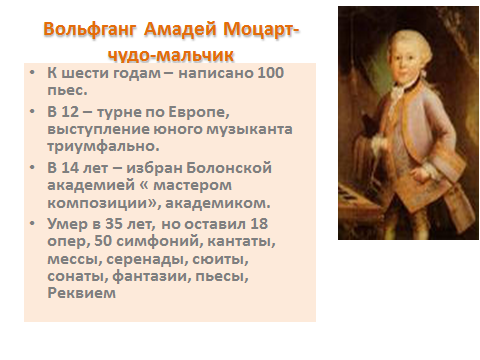 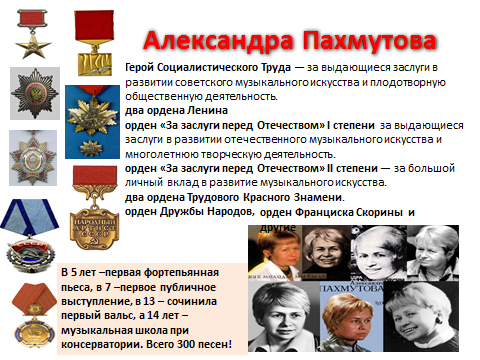 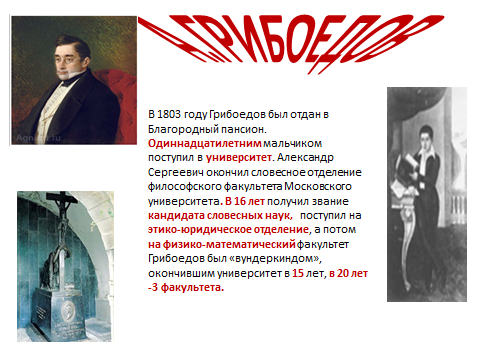 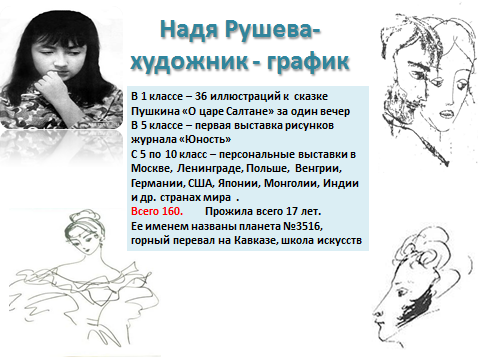 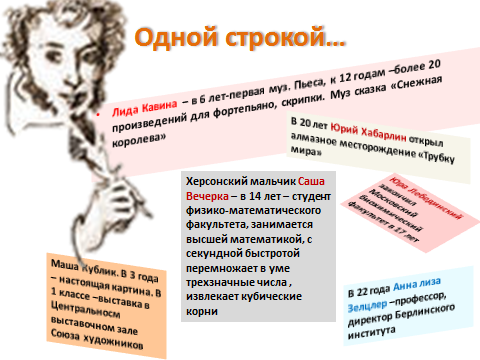 